 Dječji dom Ruža Petrović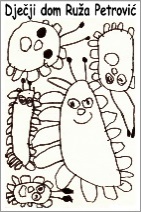 ul. Pina Budicina 17, 52100 Pula, HR,  OIB: 27209159252telefoni (052) Ravnateljica: 222-106, Kancelarija odgajatelja: 211-192, Stručni tim: tel/fax 382-928, Računovodstvo: tel/fax 382-929. e-mail: djecjid5@gmail.com  ili  domzadjecupula@gmail.comKlasa: 080-01/20-01/1Urbroj:2168/01-60-77/15-22-4Pula, 30.12.2021.Na osnovu  članka 48. Statuta Dječjeg doma Ruža Petrović iz Pule, P.Budicin 17.,   ravnateljica Doma  donosi ODLUKUo promjeni Povjerenstva za provedbu unutarnjeg nadzora u 2022. godiniU Povjerenstvo za provedbu unutarnjeg nadzora nad radom radnika  imenuju se: Tihana Frleta –predsjednicaLjiljana zadković Bašić –  član Dragan Đerfi- član.Ova Odluka stupa na snagu danom objave na oglasnoj ploči Ustanove.Utvrđuje se da je ova Odluka objavljena na oglasnoj ploči Ustanove 30.12.2021. godine te je istog dana stupila na snagu.Dostaviti:Povjerenstvu 1-3ArhivaRavnateljica:_______________Davorka Belošević